АДМИНИСТРАЦИЯ КУЛЕШОВСКОГО СЕЛЬСКОГО ПОСЕЛЕНИЯАзовского района Ростовской областиП О С Т А Н О В Л Е Н И Е14 марта 2016 г.                    	            № 45                                          с. Кулешовка  Об утверждении административного регламентапо предоставлению муниципальной услуги«Признание граждан нуждающимися в предоставлениижилых помещений по договорамнайма жилых помещений жилищного фонда социального использования»	В целях совершенствования работы по реализации Федерального закона от 27 июля 2010 г. N 210-ФЗ "Об организации предоставления государственных и муниципальных услуг", в соответствии с Федеральным законом от 28 июля 2012 г. N 133-ФЗ "О внесении изменений в отдельные законодательные акты Российской Федерации в целях устранения ограничений для предоставления государственных и муниципальных услуг по принципу "одного окна", во исполнение постановления Правительства Российской Федерации от 08 сентября 2010 г. N 697 "О единой системе межведомственного электронного взаимодействия", Федеральным законом от 06.10.2003 года № 131-ФЗ  «Об общих принципах организации местного самоуправления в Российской Федерации», областным законом от 07.10.2005 года № 363-ЗС «Об учёте граждан в качестве нуждающихся в жилых помещениях, предоставляемых по договору социального найма на территории Ростовской области», постановления Правительства Ростовской области от 04.05.2012 года № 354 «Об утверждении Положения о порядке признания граждан малоимущими в целях обеспечения жилыми помещениями по договорам социального найма и организации учета граждан в качестве нуждающихся в жилых помещениях», постановления Правительства Ростовской области  от 14.01.2016 года № 3 «О порядке учёта граждан, нуждающихся в предоставлении жилых помещений по договорам найма жилых помещений жилищного фонда социального использования, принятия на этот учет (в том числе не по месту своего жительства), отказа в принятии на него, снятия с него», руководствуясь Уставом Кулешовского сельского поселения,П о с т а н о в л я ю:1. Утвердить административный регламент по предоставлению муниципальной услуги " Признание граждан нуждающимися в предоставлении жилых помещений по договорам найма жилых помещений жилищного фонда  социального использования " (Приложение).2. Данное постановление вступает в силу с момента подписания и подлежит размещению на официальном сайте администрации Кулешовского сельского поселения.3. Контроль за исполнением настоящего постановления оставляю за собой.Глава Кулешовского сельского поселения 			                   И.Г. ОлейниковаУтвержден постановлением администрации Кулешовского сельского поселенияот «14» марта 2016 г. № 45Административный регламентпо предоставлению муниципальной услуги «Признание граждан нуждающимися в предоставлении жилых помещений по договорам найма жилых помещений жилищного фонда социального использования»1. Общие положения1.1. Муниципальная услуга предоставляется администрацией Кулешовского сельского поселения.Место нахождения и адрес: 346744, Ростовская область, Азовский район, с. Кулешовка, ул. Ленина, д. 164-АГрафик (режим) приема заинтересованных лиц по вопросам предоставления муниципальной услуги должностными лицами администрации1.2. Телефон для справок: 8(6342) 98-3-02.1.3. Сведения о местонахождении, контактных телефонах (телефонах для справок), адресах электронной почты администрации сельского поселения размещаются на сайте Администрации Кулешовского сельского поселения Азовского района Ростовской области в сети Интернет:  http://kuleshovkasp.ru; 1.3. Адрес электронной почты: adminkul@mail.ru.1.4. Информация о порядке предоставления муниципальной услуги выдается:- непосредственно специалистом администрации Кулешовского сельского поселения;- в ответах на письменные обращения;- с использованием средств телефонной связи, электронного информирования;- посредством размещения на официальном сайте Администрации Кулешовского сельского поселения Азовского района Ростовской области в сети Интернет:  http://kuleshovkasp.ru; Информирование заявителей о процедуре предоставления муниципальной услуги может осуществляться в устной (на личном приеме и по телефону) и письменной формах.Прием получателей муниципальной услуги ведется без предварительной записи в порядке живой очереди.По телефону предоставляется информация по следующим вопросам:1) о месте нахождения администрации сельского поселения;2) о графике работы специалиста администрации сельского поселения.Ответ на телефонный звонок должен также содержать: наименование соответствующего муниципального образования, фамилию, имя, отчество и должность лица, принявшего телефонный звонок.Иная информация по предоставлению муниципальной услуги предоставляется при личном и письменном обращениях.Ответы на письменные обращения, связанные с разъяснением процедуры предоставления муниципальной услуги, направляются почтой в адрес заявителя в срок, не превышающий 30 дней с момента поступления таких обращений, либо выдаются на руки заявителю с соблюдением вышеуказанного срока.Информация о правилах предоставления муниципальной услуги размещается на официальном сайте Администрации Кулешовского сельского поселения Азовского района Ростовской области в сети Интернет.На сайте администрации Кулешовского сельского поселения  Азовского района Ростовской области размещается следующая информация о предоставлении муниципальной услуги:- извлечения из законодательных и иных нормативных правовых актов, содержащих нормы, регулирующие деятельность по оказанию муниципальной услуги;- текст административного регламента с приложениями (полная версия на интернет-сайте и извлечения на информационных стендах).2. Стандарт предоставления муниципальной услуги2.1. Наименование муниципальной услуги, порядок исполнения которой определяется регламентом – «Признание граждан нуждающимися в предоставлении жилых помещений по договорам найма жилых помещений жилищного фонда социального использования» (далее по тексту - муниципальная услуга).2.2. Муниципальная услуга предоставляется администрацией Кулешовского сельского поселения.2.3. Результатом предоставления муниципальной услуги является:- выдача или направление заявителю постановления о признании граждан нуждающимися в жилых помещениях по договорам найма жилых помещений жилищного фонда социального использования;- выдача или направление заявителю уведомления об отказе в признании граждан нуждающимися в жилых помещениях.2.4. Срок предоставления муниципальной услуги не должен превышать 30 рабочих дня. Условия и сроки выполнения отдельных административных процедур представлены в соответствующих разделах настоящего административного регламента.2.5. Правовые основы предоставления муниципальной услуги:- Жилищный кодекс Российской Федерации от 29.12.2004 № 188-ФЗ;- Федеральный закон «О введении в действие жилищного кодекса Российской Федерации» от 29.12.2004 № 189-ФЗ;- Областной закон от 07.10.2005 года № 363-ЗС «Об учёте граждан в качестве нуждающихся в жилых помещениях, предоставляемых по договору социального найма на территории Ростовской области»;- Постановление Правительства Ростовской области от 04.05.2012 года № 354 «Об утверждении Положения о порядке признания граждан малоимущими в целях обеспечения жилыми помещениями по договорам социального найма и организации учета граждан в качестве нуждающихся в жилых помещениях»,- Постановление Правительства Ростовской области  от 14.01.2016 года № 3 «О порядке учёта граждан, нуждающихся в предоставлении жилых помещений по договорам найма жилых помещений жилищного фонда социального использования, принятия на этот учет (в том числе не по месту своего жительства);- Устав муниципального образования «Кулешовское сельское поселение».2.6. Признание граждан нуждающимися в жилых помещениях осуществляется по результатам рассмотрения представленных гражданином заявления и прилагаемых к нему документов.Заявления о признании граждан, нуждающимися в жилых помещениях, составляются по образцу (приложение № 1 к регламенту). Заявления могут быть заполнены от руки или машинным способом и составляются в единственном экземпляре-подлиннике и подписываются заявителями.К заявлению о признании гражданина нуждающегося в жилом помещении прилагаются:1) копии документов, удостоверяющих личности гражданина и членов его семьи и подтверждающих родственные отношения (паспорта, свидетельства о рождении, свидетельства о заключении брака, судебные решения о признании членом семьи и другие);2) копия удостоверения опекуна или попечителя (для лиц, над которыми установлена опека, попечительство);3) справка с места регистрации о зарегистрированных лицах и лицах, снятых с регистрационного учета, но сохранивших право пользования жилым помещением, выдаваемая соответствующей жилищно-эксплуатационной организацией, жилищным или жилищно-строительным кооперативом и другими эксплуатационными организациями;4) копии документов, подтверждающих право пользования или право собственности на занимаемое жилое помещение (договор найма (поднайма), договор на передачу квартиры в собственность граждан, договор купли-продажи, договор мены, договор дарения и другие);5) выписки из единого государственного реестра прав на недвижимое имущество и сделок с ним о наличии (отсутствии) зарегистрированных прав на каждого члена семьи;6) справки органа, осуществляющего техническую инвентаризацию объектов недвижимости, по форме 1 для граждан, имеющих в собственности жилое помещение, по форме 4 на каждого члена семьи.Граждане, изменившие местожительство в пределах Российской Федерации за 5 лет до обращения с заявлением о принятии на учет нуждающихся в жилых помещениях, обязаны предоставить справки с мест их регистрации за указанный период и сведения о наличии (отсутствии) зарегистрированных прав на недвижимое имущество с мест их регистрации за указанный период.Копии документов, предусмотренных абзацами вторым, третьим, четвертым и шестым части 4 настоящей статьи, представляются одновременно с их подлинниками. После проверки соответствия подлинникам копии документов заверяются должностным лицом, осуществляющим прием документов. Подлинник документа подлежит возврату гражданину.Ответственность за достоверность представленных документов возлагается на гражданина.Необходимые для предоставления муниципальной услуги документы или их копии представляются заявителем в одном экземпляре.По своему желанию заявитель дополнительно может представить иные документы, которые, по его мнению, имеют значение для признания нуждающимся в жилых помещениях.2.6.1. Документы, полученные через единую систему межведомственного электронного взаимодействия (без участия заявителя):- выписки из единого государственного реестра прав на недвижимое имущество и сделок с ним о наличии (отсутствии) зарегистрированных прав на каждого члена семьи.Заявитель вправе представить указанные документы и информацию в органы, предоставляющие государственные услуги, и органы, предоставляющие муниципальные услуги, по собственной инициативе.Специалист администрации не вправе требовать от заявителя:- предоставления документов и информации или осуществления действий, предоставление которых не предусмотрено нормативными правовыми актами, регулирующими отношения, возникающие в связи с предоставлением муниципальной услуги;- предоставления документов и информации, которые находятся в распоряжении органов, предоставляющих муниципальную услугу, иных государственных органов, органов местного самоуправления, организаций, в соответствии с нормативными правовыми актами Российской Федерации, нормативными правовыми актами субъектов Российской Федерации, муниципальными правовыми актами.Заявитель после предоставления документов вправе отказаться от предоставления Услуги. Отказ оформляется письменно в произвольной форме и представляется в администрацию.2.7. Основанием для отказа в приеме и рассмотрении документов, необходимых для предоставления муниципальной услуги, является их несоответствие требованиям, указанным в пункте 2.6 регламента.2.8. Основаниями для отказа в предоставлении муниципальной услуги являются:- непредставление документов, необходимых для признания граждан нуждающимися в жилых помещениях;- не истечение пяти лет со дня совершения гражданами намеренных действий, в результате которых граждане могли бы быть признаны нуждающимися в жилых помещениях.Не могут быть приняты на учет в качестве нуждающихся в жилых помещениях иностранные граждане, лица без гражданства, если международным договором Российской Федерации не предусмотрено иное.2.9. Муниципальная услуга предоставляется на безвозмездной основе.2.10. Максимальный срок ожидания в очереди при обращении о предоставлении муниципальной услуги - 30 минут.2.11. Срок регистрации запроса заявителя о предоставлении муниципальной услуги составляет один рабочий день.2.12. Требования к помещениям, в которых предоставляются муниципальные услуги.Прием заявителей для предоставления муниципальной услуги осуществляется специалистом администрации согласно графику приема граждан, указанному в п. 1.1. настоящего административного регламента.Помещение оборудуется вывеской (табличкой), содержащей информацию о полном наименовании органа, предоставляющего муниципальную услугу.Рабочее место специалиста оборудуется необходимой функциональной мебелью, оргтехникой и телефонной связью.В помещении для предоставления муниципальной услуги предусматривается оборудование доступных мест общественного пользования и размещения, ожидание предполагается в коридоре перед помещением, где предоставляется муниципальная услуга, оборудованном местами для сидения.Места для заполнения документов оборудуются стульями, столами или стойками и обеспечиваются образцами заполнения документов, бланками заявлений.На информационном стенде, расположенном в непосредственной близости от помещения, где предоставляется муниципальная услуга, размещается следующая информация:- извлечения из законодательных и иных нормативных правовых актов, содержащих нормы, регулирующие деятельность по предоставлению муниципальной услуги;- перечень документов, необходимых для исполнения муниципальной услуги, и требования, предъявляемые к этим документам;- место и режим приема заявителей;- основания для отказа в предоставлении муниципальной услуги;- порядок получения консультаций.2.13. Показатели доступности и качества муниципальных услуг:- простота и ясность изложения информационных документов;- наличие различных каналов получения информации о предоставлении услуги;- доступность работы с представителями лиц, получающих услугу;- короткое время ожидания услуги;- точность исполнения муниципальной услуги;- профессиональная подготовка сотрудников, осуществляющих предоставление муниципальной услуги;- соблюдение сроков предоставления муниципальной услуги;- количество обоснованных жалоб.3. Состав, последовательность и сроки выполнения административных процедур, требования к порядку их выполнения, в том числе особенности выполнения административных процедур в электронной форме (приложение № 2).3.1. Предоставление муниципальной услуги включает в себя следующие административные процедуры:- прием письменного заявления гражданина о признании нуждающегося в жилых помещениях с соответствующими документами;- экспертизу документов, установление оснований для признании граждан нуждающимися в жилых помещениях или отказа в признании граждан нуждающимися в жилых помещениях;- рассмотрение заявления и документов о признании граждан нуждающимися в жилых помещениях на заседании комиссии по рассмотрению жилищных вопросов администрации Кулешовского сельского поселения;- подготовку проекта постановления администрации Кулешовского сельского поселения о признании граждан нуждающимися в жилых помещениях;- уведомление граждан о признании граждан нуждающимися в жилых помещениях или об отказе в признании граждан нуждающимися в жилых помещениях.3.2. Прием письменного заявления гражданина о принятии на учет с соответствующими документами.Основанием для предоставления муниципальной услуги является личное обращение заявителя с комплектом документов, необходимых для признания граждан нуждающимися в жилых помещениях.Перечень документов, представляемых заявителем в целях принятия на учет в качестве нуждающегося в жилом помещении, а также требования к их оформлению определяются в соответствии с пунктом 2.6 регламента.Заявление о признании граждан нуждающимися в жилых помещениях, подписанное гражданином, направляется в администрацию Кулешовского сельского поселения.Специалист, осуществляющий прием документов, проверяет полномочия заявителя, а также наличие всех необходимых документов, представляемых для признания граждан нуждающимися в жилых помещениях, и соответствие представленных документов установленным требованиям. Документы, представляемые в копиях, подаются специалисту одновременно с оригиналами. Специалист заверяет копию документа после проверки ее соответствия оригиналу, а оригинал документа возвращает заявителю (за исключением документов, которые должны быть представлены в жилищную комиссию в оригинале).Специалист администрации принимает заявление гражданина о признании граждан нуждающимися в жилых помещениях при предоставлении заявителем полного пакета документов. При установлении фактов отсутствия необходимых документов, несоответствия представленных документов требованиям, указанным в пункте 2.6 регламента, специалист отдела уведомляет заявителя о наличии препятствий к рассмотрению вопроса о признании граждан нуждающимися в жилых помещениях, объясняет заявителю содержание выявленных недостатков в представленных документах и предлагает принять меры по их устранению.Специалист администрации регистрирует поступившее заявление в Книге регистрации заявлений граждан, нуждающихся в жилом помещении (далее по тексту - Книга регистрации). Гражданину, подавшему заявление о признании граждан нуждающимися в жилых помещениях и документы согласно установленному перечню, выдается расписка в получении этих документов с указанием их перечня и даты получения органом, осуществляющим муниципальную услугу.Срок регистрации заявления заявителя - 1 день.3.3. Экспертиза документов, установление оснований для принятия на учет или отказа в принятии на учет.После приема заявления и пакета документов специалист администрации проводит их правовую экспертизу (при необходимости с привлечением специалистов компетентных органов и должностных лиц администрации Кулешовского сельского поселения.Проверка оснований для признания граждан нуждающимися в жилых помещениях осуществляется по факту поступления документов от заявителя. Специалист проверяет сведения:- о размерах общей площади жилого помещения, занимаемого гражданином и членами его семьи;- о зарегистрированных в жилых помещениях лицах;- о собственнике (нанимателе) жилого помещения, в котором зарегистрирован гражданин и члены его семьи;- о наличии или отсутствии в собственности гражданина и членов его семьи каких-либо жилых помещений;- о наличии документа, подтверждающего факт признания гражданина малоимущим;- об отнесении гражданина к той или иной категории лиц, подлежащих обеспечению жилыми помещениями по договорам социального найма (в том числе по общим основаниям и (или) вне очереди).Максимальный срок проведения правовой экспертизы документов не должен превышать 20 рабочих дней.3.4. Рассмотрение заявления и документов заявителя о признании граждан нуждающимися в жилых помещениях, на заседании комиссии по рассмотрению жилищных вопросов администрации Кулешовского сельского поселения.Проведя правовую экспертизу представленных заявителем документов, специалист администрации выносит на заседание Комиссии по рассмотрению жилищных вопросов администрации Кулешовского сельского поселения (далее по тексту - Комиссия) вопрос о признании граждан нуждающимися в жилых помещениях и принятии его на соответствующий учет в администрации Кулешовского сельского поселения.Комиссия по результатам рассмотрения документов принимает одно из решений:- рекомендовать о признании граждан нуждающимися в жилых помещениях;- рекомендовать об отказе в признании граждан нуждающимися в жилых помещениях.Решение Комиссии рекомендовать о признании граждан нуждающимися в жилых помещениях и принятии его на соответствующий учет в администрации Кулешовского сельского поселения или об отказе в принятии на такой учет оформляется протоколом заседания Комиссии, подписываемом членами Комиссии. Решение об отказе в принятии гражданина на учет должно содержать основания такого отказа с обязательной ссылкой на нарушения, послужившие причиной отказа, и норму права, предусматривающую соответствующее основание для отказа.Максимальный срок прохождения процедуры - 5 рабочих дней.3.5. Подготовка проекта постановления администрации Кулешовского сельского поселения о признании граждан нуждающимися в жилых помещениях.На основании рекомендации Комиссии специалист администрации готовит проект постановления о признании граждан нуждающимися в жилых помещениях или уведомление об отказе в принятии на такой учет, который выносится на рассмотрение главы Кулешовского сельского поселения. Максимальный срок подготовки проекта постановления - 5 рабочих дней.3.6. Уведомление граждан о признании граждан нуждающимися в жилых помещениях или об отказе в признании граждан нуждающимися в жилых помещениях.Не позднее чем через три рабочих дня со дня принятия постановления администрации Кулешовского сельского поселения о принятии на учет, специалист выдает на руки или направляет по почте гражданину, подавшему соответствующее заявление о принятии на учет, документ, подтверждающий принятие такого решения.Основанием для выдачи заявителю на руки уведомления о принятом решении является обращение заявителя к специалисту администрации Кулешовского сельского поселения. Специалист устанавливает личность заявителя и его правомочия на обращение от имени доверенного лица (если заявитель действует в чужом интересе).Специалист администрации знакомит заявителя с выдаваемым документом, а заявитель расписывается в получении уведомления на втором экземпляре уведомления, который остается в учетном деле заявителя.Общий срок принятия гражданина на учет в признании граждан нуждающимися в жилых помещениях или отказа в принятии на учет в признание граждан нуждающихся в жилых помещениях (от момента подачи заявления до оформления уведомления) составляет не более 30 рабочих дней.4. Формы контроля за исполнением административного регламента4.1. Текущий контроль за соблюдением и исполнением специалистом администрации Кулешовского сельского поселения последовательности действий, определенных регламентом, осуществляется главой Кулешовского сельского поселения 4.2. Лицо, принимающее участие в предоставлении муниципальной услуги, несет персональную ответственность за соблюдение сроков и порядка приема документов, представляемых заявителями, за полноту, грамотность и доступность проведенного консультирования, за правильность выполнения процедур, установленных настоящим административным регламентом.4.3. Контроль за полнотой и качеством исполнения муниципальной услуги включает в себя проведение проверок, выявление и устранение нарушений порядка регистрации и рассмотрения заявлений и документов, подготовку ответов на обращения заявителей, содержащие жалобы на решения, действия (бездействие) лиц, предоставляющих муниципальную услугу.4.4. По результатам проведенных проверок в случае выявления нарушений прав заявителей осуществляется привлечение виновных лиц к ответственности в соответствии с законодательством Российской Федерации.5. Досудебный (внесудебный) порядок обжалования решений и действий (бездействий) органа, предоставляющего муниципальную услугу, а также должностных лиц или муниципальных служащих5.1. Гражданин может обратиться с жалобой на решения, действие (бездействие), органа, предоставляющего муниципальную услугу, а также лиц, предоставляющих муниципальную услугу, устно либо письменно на имя главы Кулешовского сельского поселения.При обращении с устной жалобой - ответ на обращение с согласия гражданина может быть дан устно в ходе личного приема, осуществляемого главой Кулешовского сельского поселенияВ остальных случаях дается письменный ответ по существу поставленных в обращении вопросов.5.2. Обращение к главе Кулешовского сельского поселения может быть направлено:- в письменном виде по адресу: 346744, Ростовская область, Азовский район, с. Кулешовка, ул. Ленина, д. 164-А.- на личном приеме в соответствии с графиком: и по предварительной записи по телефону: 8(86342)98-3-02. 5.2.1. Обращение к специалисту может быть осуществлено:- в письменном виде по адресу: 346744, Ростовская область, Азовский район, с. Кулешовка, ул. Ленина, д. 164-А.- на личном приеме: среда, четверг с 8.30 до 16.30 5.3. В письменном обращении (жалобе) указываются: наименование органа, в который направляется обращение, или фамилия, имя, отчество должностного лица; фамилия, имя, отчество гражданина; почтовый адрес, по которому должен быть направлен ответ; предмет обращения (жалобы); личная подпись заявителя (его уполномоченного представителя) и дата; доверенность (в случае, если в интересах заявителя обращается уполномоченное лицо).5.4. Письменное обращение должно быть написано разборчивым почерком, не содержать нецензурных выражений.В случае если в письменном обращении гражданина содержится вопрос, на который ему многократно давались письменные ответы по существу в связи с ранее направляемыми обращениями и при этом в обращении не приводятся новые доводы или обстоятельства, лицо, рассматривающее обращение, вправе принять решение о безосновательности очередного обращения и прекращении переписки по данному вопросу. О данном решении в адрес заявителя, направившего обращение, направляется сообщение.5.5. Письменное обращение должно быть рассмотрено в течение 30 дней с даты его регистрации.Если в результате рассмотрения жалоба признана обоснованной, принимается решение об удовлетворении требований заявителя и применении мер ответственности к лицам, допустившим нарушения в ходе предоставления муниципальной услуги на основании настоящего административного регламента, которые повлекли за собой жалобу заявителя. Заявителю направляется письменное сообщение о принятом решении и действиях, осуществленных в соответствии с принятым решением.Обращения граждан считаются разрешенными, если рассмотрены все поставленные в них вопросы, приняты необходимые меры и даны письменные ответы (в пределах компетенции) по существу всех поставленных в обращениях вопросов. Если в ходе рассмотрения обращение признано необоснованным, гражданину направляется сообщение о результате рассмотрения обращения с указанием причин, почему оно признано необоснованным.Приложение № 1к регламенту по предоставлению муниципальной услуги «Признание граждан нуждающимися в жилых помещениях по договорам найма жилых помещений жилищного фонда социального использования»Главе Кулешовского сельского поселения_________________________(фамилия и инициалы главы)от гражданина (ки)__________________________________,(фамилия, имя, отчество)проживающего (ей) по адресу:_______________________________________________________паспорт _________________________________________________(серия, номер, кем и когда выдан)ЗАЯВЛЕНИЕПрошу признать меня нуждающимся в жилом помещении, в связис _______________________________________________________________(указать причину)Состав семьи _____ человек:1. Заявитель _____________________________________________________(фамилия, имя, отчество, дата рождения)2. Супруг(а) _____________________________________________________(фамилия, имя, отчество, дата рождения)3. ______________________________________________________________(фамилия, имя, отчество, дата рождения и степень родства)4._______________________________________________________________(фамилия, имя, отчество, дата рождения и степень родства)5._______________________________________________________________(фамилия, имя, отчество, дата рождения и степень родства)Кроме того, со мной проживают иные члены семьи:6._______________________________________________________________(фамилия, имя, отчество, дата рождения и степень родства)7._______________________________________________________________(фамилия, имя, отчество, дата рождения и степень родства)К заявлению прилагаю следующие документы:1)_______________________________________________________________(наименование и номер документа, кем и когда выдан)2) ______________________________________________________________(наименование и номер документа, кем и когда выдан)3) ______________________________________________________________(наименование и номер документа, кем и когда выдан)4)_______________________________________________________________(наименование и номер документа, кем и когда выдан)В случае если в представленных мною сведениях и (или) документах произойдут изменения, обязуюсь представить документы, подтверждающие произошедшие изменения, в срок не позднее 30 дней со дня возникновения таких изменений.Подписи дееспособных членов семьи:__________________________ ____________________________(фамилия, имя, отчество) (подпись)__________________________ ____________________________(фамилия, имя, отчество) (подпись)__________________________ ____________________________(фамилия, имя, отчество) (подпись)«_____» ____________________ 20___ г.______________________________________(подпись заявителя)Причины: отсутствие жилого помещения; обеспеченность общей площадью жилого помещения на одного члена семьи менее учетной нормы; проживание в помещении, не отвечающем установленным для жилых помещений требованиям; проживание в жилом помещении, занятом несколькими семьями, в одной из которых имеется гражданин, страдающий тяжелой формой заболевания, при котором совместное проживание невозможно.<**> - Лица, указанные в разделе «Иные члены семьи», признаются таковыми по результатам обследования жилищных условий заявителя или при представлении соответствующего решения суда.Приложение № 2к административному регламенту по предоставлению муниципальной услуги ««Признание граждан нуждающимися в жилых помещениях по договорам найма жилых помещений жилищного фонда социального использования»БЛОК-СХЕМАпредоставления муниципальной услуги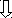 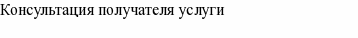 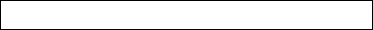 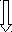 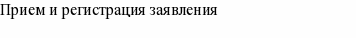 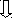 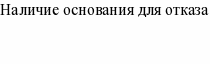 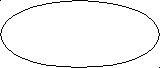 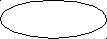 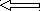 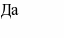 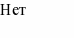 Оформление мотивированного сообщения об отказе в предоставлении муниципальной услуги.Оформление постановления.Предоставление муниципальной услуги получателю услуги (лично в руки или почтой заказным письмом на адрес отправителя)Выдача мотивированного сообщения об отказе в предоставлении муниципальной услуги получателю услуги (лично или заказным письмом на адрес отправителя)Завершение предоставления муниципальной услуги: специалист администрации поселения, ответственное лицо за предоставление услугиПожалуйста, подождитеПонедельник - пятница8.30- 16.30 Суббота - воскресеньевыходнойЧетверг 10.00-12.00Суббота, воскресеньевыходной